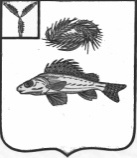 СОВЕТ
ЧАПАЕВСКОГО МУНИЦИПАЛЬНОГО ОБРАЗОВАНИЯ
ЕРШОВСКОГО РАЙОНА САРАТОВСКОЙ ОБЛАСТИРЕШЕНИЕ          От  04.04.2018 года                                                                    № 101-157«О назначении публичных слушаний                                                                                                       по Уставу Чапаевского МО»На основании Федерального закона №131-ФЗ «Об общих принципах  организации местного самоуправления в Российской Федерации» Совет Чапаевского МО                           РЕШИЛ:1. Назначить публичные слушания по внесению изменений и дополнений в Устав Чапаевского муниципального образования Ершовского района Саратовской области;2. Утвердить рабочую группу по подготовке и проведению публичных слушаний в составе:                                                                                                                                                 Иванов Анатолий Константинович – председатель комиссии;                                                                 Безруков Владимир Анатольевич – член комиссии;                                                               Масольдт Инга Павловна – член комиссии;                                                                               Кейвенов Сергей Максимович – член комиссии.3. Провести публичные слушания   18 апреля 2018 года в 10:00 в здании администрации Чапаевского муниципального образования.4. Обнародовать настоящее решение в местах, утвержденных решением Совета, и разместить на официальной странице администрации Чапаевского МО в сети Интернет.          Глава Чапаевского  МО:                                                    А.К. Иванов    